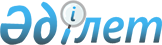 Солтүстік Қазақстан облысының Мамлют ауданында 2016 жылға мектепке дейінгі тәрбие мен оқытуға мемлекеттік білім беру тапсырысын, жан басына шаққандағы қаржыландыру және ата-ананың ақы төлеу мөлшерін бекіту туралыСолтүстік Қазақстан облысы Мамлют ауданы әкімдігінің 2016 жылғы 11 қаңтардағы № 1 қаулысы. Солтүстік Қазақстан облысының Әділет департаментінде 2016 жылғы 12 ақпанда N 3621 болып тіркелді      "Білім туралы" Қазақстан Республикасының 2007 жылғы 27 шілдедегі Заңының 6 бабы 4 тармағы 8-1) тармақшасына сәйкес, Солтүстік Қазақстан облысы Мамлют ауданының әкімдігі ҚАУЛЫ ЕТЕДІ:

      1. Қоса берілген Солтүстік Қазақстан облысының Мамлют ауданында 2016 жылға мектепке дейінгі тәрбие мен оқытуға мемлекеттік білім беру тапсырысын, жан басына шаққандағы қаржыландыру және ата-ананың ақы төлеу мөлшері бекітілсін.

      2. Осы қаулының орындалуын бақылау Солтүстік Қазақстан облысы Мамлют ауданы әкімінің басшылық ететін орынбасарына жүктелсін.

      3. Осы қаулы оның алғашқы ресми жарияланған күнінен кейін он күнтізбелік күн өткен соң қолданысқа енгізіледі.

 Солтүстік Қазақстан облысының Мамлют ауданында 2016 жылға мектепке дейінгі тәрбие мен оқытуға мемлекеттік білім беру тапсырысын, жан басына шаққандағы қаржыландыру және ата – ананың ақы төлеу мөлшері      

      Кестенің жалғасы

      

      Кестенің жалғасы


					© 2012. Қазақстан Республикасы Әділет министрлігінің «Қазақстан Республикасының Заңнама және құқықтық ақпарат институты» ШЖҚ РМК
				
      Аудан әкімі

Е.Бекшенов
Солтүстік Қазақстан облысы Мамлют ауданы әкімдігінің 2016 жылғы 11 қаңтардағы № 1 қаулысына қосымша №

 

Мектепке дейінгі тәрбие және оқыту ұйымдарының әкімшілік-аумақтық орналасуы (аудан, қала)

Мектепке дейінгі тәрбие және оқыту ұйымдарының тәрбиеленушілер саны

 

Мектепке дейінгі тәрбие және оқыту ұйымдарының тәрбиеленушілер саны

 

Мектепке дейінгі тәрбие және оқыту ұйымдарының тәрбиеленушілер саны

 

Мектепке дейінгі тәрбие және оқыту ұйымдарының тәрбиеленушілер саны

 

Мектепке дейінгі тәрбие және оқыту ұйымдарының тәрбиеленушілер саны

 

Мектепке дейінгі тәрбие және оқыту ұйымдарының тәрбиеленушілер саны

 

Мектепке дейінгі тәрбие және оқыту ұйымдарының тәрбиеленушілер саны

 

№

 

Мектепке дейінгі тәрбие және оқыту ұйымдарының әкімшілік-аумақтық орналасуы (аудан, қала)

Балабақша

Балабақша

Мектеп жанындағы толық күндік шағын-орталық

 

Мектеп жанындағы толық күндік шағын-орталық

 

Мектеп жанындағы жарты күндік шағын-орталық

Дербес

толық

күндік шағын-орталық 

Дербес жарты күндік шағын-орта-

лық

жергілікті бюджет

Республикалық бюджет

жергілікті бюджет

 

Республикалық бюджет

жергілікті бюджет

жергілікті бюджет

жергілікті бюджет

1

Солтүстік Қазақстан облысы, Мамлют ауданы, Мамлют қаласы, Белое бұрылыс көшесі 18, "Қазақстан Республикасы Білім және ғылым министрлігі Солтүстік Қазақстан облысы Мамлют ауданы әкімдігінің "Ақ бота" бөбекжайы" мемлекеттік коммуналдық қазыналық кәсіпорны

140

2

Солтүстік Қазақстан облысы, Мамлют ауданы, Мамлютка қаласы, Скачков көшесі 82, "Солтүстік Қазақстан облысы Мамлют ауданының Қазақ мектеп-интернаты" коммуналдық мемлекеттік мекемесі жанындағы шағын-орталығы

25

3

Солтүстік Қазақстан облысы, Мамлют ауданы, Андреевка ауылы, Қазақстанның 50 жылдығы көшесі 55, "Солтүстік Қазақстан облысы Мамлют ауданының Андреевка орта мектебі" коммуналдық мемлекеттік мекемесі жанындағы шағын-орталығы

25

4

Солтүстік Қазақстан облысы, Мамлют ауданы, Бексейіт ауылы, Победа көшесі 7, "Солтүстік Қазақстан облысы Мамлют ауданының Бексейіт орта мектебі" коммуналдық мемлекеттік мекемесі жанындағы шағын-орталығы

25

5

Солтүстік Қазақстан облысы, Мамлют ауданы, Бостандық ауылы, Мектеп көшесі 5, "Солтүстік Қазақстан облысы Мамлют ауданының Бостандық орта мектебі" коммуналдық мемлекеттік мекемесі жанындағы шағын-орталығы

25

6

Солтүстік Қазақстан облысы, Мамлют ауданы, Воскресеновка ауылы, Каргин көшесі 12/2, "Солтүстік Қазақстан облысы Мамлют ауданының Воскресеновка орта мектебі" коммуналдық мемлекеттік мекемесі жанындағы шағын-орталығы

25

7

Солтүстік Қазақстан облысы, Мамлют ауданы, Краснознаменное ауылы, Мектеп көшесі 2, "Солтүстік Қазақстан облысы Мамлют ауданының Краснознаменное орта мектебі" коммуналдық мемлекеттік мекемесі жанындағы шағын-орталығы

35

8

Солтүстік Қазақстан облысы, Мамлют ауданы, Леденево ауылы, Школьная көшесі 1, "Солтүстік Қазақстан облысы Мамлют ауданының Леденево орта мектебі" коммуналдық мемлекеттік мекемесі жанындағы шағын-орталығы

25

9

Солтүстік Қазақстан облысы, Мамлют ауданы, Михайловка ауылы, Ленин көшесі 12 , "Солтүстік Қазақстан облысы Мамлют ауданының Михайловка орта мектебі" коммуналдық мемлекеттік мекемесі жанындағы шағын-орталығы

25

10

Солтүстік Қазақстан облысы, Мамлют ауданы, Покровка ауылы, Мир көшесі 3, "Солтүстік Қазақстан облысы Мамлют ауданының Покровка орта мектебі" коммуналдық мемлекеттік мекемесі жанындағы шағын-орталығы

25

11

Солтүстік Қазақстан облысы, Мамлют ауданы, Қызыләскер ауылы, Скачков көшесі 34, "Солтүстік Қазақстан облысы Мамлют ауданының Қызыләскер орта мектебі" коммуналдық мемлекеттік мекемесі жанындағы шағын-орталығы

25

12

Солтүстік Қазақстан облысы, Мамлют ауданы, Искра ауылы, Конституция көшесі 9, "Солтүстік Қазақстан облысы Мамлют ауданының Искра орталау мектебі" коммуналдық мемлекеттік мекемесі жанындағы шағын-орталығы

25

13

Солтүстік Қазақстан облысы, Мамлют ауданы, Калугино ауылы, Школьная көшесі 1, "Солтүстік Қазақстан облысы Мамлют ауданының Калугино орталау мектебі" коммуналдық мемлекеттік мекемесі жанындағы шағын-орталығы

25

14

Солтүстік Қазақстан облысы, Мамлют ауданы, Беловка ауылы, Школьная көшесі 1, "Солтүстік Қазақстан облысы Мамлют ауданының Беловка бастауыш мектебі" коммуналдық мемлекеттік мекемесі жанындағы шағын-орталығы

25

15

Солтүстік Қазақстан облысы, Мамлют ауданы, Дубровное ауылы, Интернациональная көшесі 9, "Солтүстік Қазақстан облысы Мамлют ауданының Дубровное орта мектебі" коммуналдық мемлекеттік мекемесі жанындағы шағын-орталығы

25

16

Солтүстік Қазақстан облысы, Мамлют ауданы, Новомихайловка ауылы, Мир көшесі 16, "Солтүстік Қазақстан облысы Мамлют ауданының Новомихайловка орта мектебі" коммуналдық мемлекеттік мекемесі жанындағы шағын-орталығы

25

17

Солтүстік Қазақстан облысы, Мамлют ауданы, Афонькино ауылы, Школьная көшесі 2, "Солтүстік Қазақстан облысы Мамлют ауданының Афонькино орта мектебі" коммуналдық мемлекеттік мекемесі жанындағы шағын-орталығы

25

18

Солтүстік Қазақстан облысы, Мамлют ауданы, Белое ауылы, Школьная көшесі 8, "Солтүстік Қазақстан облысы Мамлют ауданының Белое орта мектебі" коммуналдық мемлекеттік мекемесі жанындағы шағын-орталығы

25

19

Солтүстік Қазақстан облысы, Мамлют ауданы, Ленин ауылы, Школьная көшесі 3, "Солтүстік Қазақстан облысы Мамлют ауданының Ленин орта мектебі" коммуналдық мемлекеттік мекемесі жанындағы шағын-орталығы

25

20

Солтүстік Қазақстан облысы, Мамлют ауданы, Меңкесер ауылы, Школьная көшесі 3, "Солтүстік Қазақстан облысы Мамлют ауданының Меңкесер орта мектебі" коммуналдық мемлекеттік мекемесі жанындағы шағын-орталығы 

25

21

Солтүстік Қазақстан облысы, Мамлют ауданы, Новодубровное ауылы, Мектеп көшесі 39, "Солтүстік Қазақстан облысы Мамлют ауданының Новодубровное бастауыш мектебі" коммуналдық мемлекеттік мекемесі жанындағы шағын-орталығы

15

22

Солтүстік Қазақстан облысы, Мамлют ауданы, Становое ауылы, Мектеп көшесі 27, "Солтүстік Қазақстан облысы Мамлют ауданының Становое бастауыш мектебі" коммуналдық мемлекеттік мекемесі жанындағы шағын-орталығы

15

23

Солтүстік Қазақстан облысы, Мамлют ауданы, Мамлютка қаласы, Рабочая көшесі 28, "Солтүстік Қазақстан облысы Мамлют ауданының Мамлют № 2 орта мектебі" коммуналдық мемлекеттік мекемесі жанындағы шағын-орталығы

25

24

Солтүстік Қазақстан облысы, Мамлют ауданы, Воскресеновка ауылы, Каргин көшесі 12/2, "Солтүстік Қазақстан облысы Мамлют ауданының Воскресеновка орта мектебі" коммуналдық мемлекеттік мекемесі жанындағы шағын-орталығы

25

25

Солтүстік Қазақстан облысы, Мамлют ауданы, Дубровное ауылы, Интернациональная көшесі 9, "Солтүстік Қазақстан облысы Мамлют ауданының Дубровное орта мектебі" коммуналдық мемлекеттік мекемесі жанындағы шағын-орталығы

10

 Мектепке дейінгі ұйымдарда қаржыландырудың жан басына шаққанда бір айдағы мөлшері (теңге)

 

 Мектепке дейінгі ұйымдарда қаржыландырудың жан басына шаққанда бір айдағы мөлшері (теңге)

 

 Мектепке дейінгі ұйымдарда қаржыландырудың жан басына шаққанда бір айдағы мөлшері (теңге)

 

 Мектепке дейінгі ұйымдарда қаржыландырудың жан басына шаққанда бір айдағы мөлшері (теңге)

 

 Мектепке дейінгі ұйымдарда қаржыландырудың жан басына шаққанда бір айдағы мөлшері (теңге)

 

 Мектепке дейінгі ұйымдарда қаржыландырудың жан басына шаққанда бір айдағы мөлшері (теңге)

 

 Мектепке дейінгі ұйымдарда қаржыландырудың жан басына шаққанда бір айдағы мөлшері (теңге)

 

 Мектепке дейінгі ұйымдарда қаржыландырудың жан басына шаққанда бір айдағы мөлшері (теңге)

 

 Мектепке дейінгі ұйымдарда қаржыландырудың жан басына шаққанда бір айдағы мөлшері (теңге)

 

 Мектепке дейінгі ұйымдарда қаржыландырудың жан басына шаққанда бір айдағы мөлшері (теңге)

 

Балабақша

 

Балабақша

 

Мектеп жанындағы толық күндік шағын-орталық

Мектеп жанындағы толық күндік шағын-орталық

Мектеп жанындағы жарты күндік шағын-орталық

Мектеп жанындағы жарты күндік шағын-орталық

Дербес толық күндік шағын-орталық

Дербес толық күндік шағын-орталық

Дербес жарты күндік шағын-орталық

Дербес жарты күндік шағын-орталық

№

жергілікті бюджет

Респуб-ликалық бюджет

жергілікті бюджет

Республи-калық бюджет

жергілікті бюджет

Республи-калық бюджет

жергілікті бюджет

Респуб-ликалық бюджет

жергілікті бюджет

Респуб-ликалық бюджет

1

Солтүстік Қазақстан облысы, Мамлют ауданы, Мамлют қаласы, Белое бұрылыс көшесі 18, "Қазақстан Республикасы Білім және ғылым министрлігі Солтүстік Қазақстан облысы Мамлют ауданы әкімдігінің "Ақ бота" бөбекжайы" мемлекеттік коммуналдық қазыналық кәсіпорны

22284

2

Солтүстік Қазақстан облысы, Мамлют ауданы, Мамлютка қаласы, Скачков көшесі 82, "Солтүстік Қазақстан облысы Мамлют ауданының Қазақ мектеп-интернаты" коммуналдық мемлекеттік мекемесі жанындағы шағын-орталығы

13690

3

Солтүстік Қазақстан облысы, Мамлют ауданы, Андреевка ауылы, Қазақстанның 50 жылдығы көшесі 55, "Солтүстік Қазақстан облысы Мамлют ауданының Андреевка орта мектебі" коммуналдық мемлекеттік мекемесі жанындағы шағын-орталығы

14990

4

Солтүстік Қазақстан облысы, Мамлют ауданы, Бексейіт ауылы, Победа көшесі 7, "Солтүстік Қазақстан облысы Мамлют ауданының Бексейіт орта мектебі" коммуналдық мемлекеттік мекемесі жанындағы шағын-орталығы

27120

5

Солтүстік Қазақстан облысы, Мамлют ауданы, Бостандық ауылы, Мектеп көшесі 5, "Солтүстік Қазақстан облысы Мамлют ауданының Бостандық орта мектебі" коммуналдық мемлекеттік мекемесі жанындағы шағын-орталығы

12750

6

Солтүстік Қазақстан облысы, Мамлют ауданы, Воскресеновка ауылы, Каргин көшесі 12/2, "Солтүстік Қазақстан облысы Мамлют ауданының Воскресеновка орта мектебі" коммуналдық мемлекеттік мекемесі жанындағы шағын-орталығы

12180

7

Солтүстік Қазақстан облысы, Мамлют ауданы, Краснознаменное ауылы, Мектеп көшесі 2, "Солтүстік Қазақстан облысы Мамлют ауданының Краснознаменное орта мектебі" коммуналдық мемлекеттік мекемесі жанындағы шағын-орталығы

18188

8

Солтүстік Қазақстан облысы, Мамлют ауданы, Леденево ауылы, Школьная көшесі 1, "Солтүстік Қазақстан облысы Мамлют ауданының Леденево орта мектебі" коммуналдық мемлекеттік мекемесі жанындағы шағын-орталығы

15833

9

Солтүстік Қазақстан облысы, Мамлют ауданы, Михайловка ауылы, Ленин көшесі 12 , "Солтүстік Қазақстан облысы Мамлют ауданының Михайловка орта мектебі" коммуналдық мемлекеттік мекемесі жанындағы шағын-орталығы

12890

10

Солтүстік Қазақстан облысы, Мамлют ауданы, Покровка ауылы, Мир көшесі 3, "Солтүстік Қазақстан облысы Мамлют ауданының Покровка орта мектебі" коммуналдық мемлекеттік мекемесі жанындағы шағын-орталығы

14743

11

Солтүстік Қазақстан облысы, Мамлют ауданы, Қызыләскер ауылы, Скачков көшесі 34, "Солтүстік Қазақстан облысы Мамлют ауданының Қызыләскер орта мектебі" коммуналдық мемлекеттік мекемесі жанындағы шағын-орталығы

14653

12

Солтүстік Қазақстан облысы, Мамлют ауданы, Искра ауылы, Конституция көшесі 9, "Солтүстік Қазақстан облысы Мамлют ауданының Искра орталау мектебі" коммуналдық мемлекеттік мекемесі жанындағы шағын-орталығы

16447

13

Солтүстік Қазақстан облысы, Мамлют ауданы, Калугино ауылы, Школьная көшесі 1, "Солтүстік Қазақстан облысы Мамлют ауданының Калугино орталау мектебі" коммуналдық мемлекеттік мекемесі жанындағы шағын-орталығы

15413

14

Солтүстік Қазақстан облысы, Мамлют ауданы, Беловка ауылы, Школьная көшесі 1, "Солтүстік Қазақстан облысы Мамлют ауданының Беловка бастауыш мектебі" коммуналдық мемлекеттік мекемесі жанындағы шағын-орталығы

24217

15

Солтүстік Қазақстан облысы, Мамлют ауданы, Дубровное ауылы, Интернациональная көшесі 9, "Солтүстік Қазақстан облысы Мамлют ауданының Дубровное орта мектебі" коммуналдық мемлекеттік мекемесі жанындағы шағын-орталығы

24630

16

 Солтүстік Қазақстан облысы, Мамлют ауданы, Новомихайловка ауылы, Мир көшесі 16, "Солтүстік Қазақстан облысы Мамлют ауданының Новомихайловка орта мектебі" коммуналдық мемлекеттік мекемесі жанындағы шағын-орталығы

20347

17

Солтүстік Қазақстан облысы, Мамлют ауданы, Афонькино ауылы, Школьная көшесі 2, "Солтүстік Қазақстан облысы Мамлют ауданының Афонькино орта мектебі" коммуналдық мемлекеттік мекемесі жанындағы шағын-орталығы

14977

18

Солтүстік Қазақстан облысы, Мамлют ауданы, Белое ауылы, Школьная көшесі 8, "Солтүстік Қазақстан облысы Мамлют ауданының Белое орта мектебі" коммуналдық мемлекеттік мекемесі жанындағы шағын-орталығы

13217

19

Солтүстік Қазақстан облысы, Мамлют ауданы, Ленин ауылы, Школьная көшесі 3, "Солтүстік Қазақстан облысы Мамлют ауданының Ленин орта мектебі" коммуналдық мемлекеттік мекемесі жанындағы шағын-орталығы

12890

20

Солтүстік Қазақстан облысы, Мамлют ауданы, Меңкесер ауылы, Школьная көшесі 3, "Солтүстік Қазақстан облысы Мамлют ауданының Меңкесер орта мектебі" коммуналдық мемлекеттік мекемесі жанындағы шағын-орталығы 

26003

21

Солтүстік Қазақстан облысы, Мамлют ауданы, Новодубровное ауылы, Мектеп көшесі 39, "Солтүстік Қазақстан облысы Мамлют ауданының Новодубровное бастауыш мектебі" коммуналдық мемлекеттік мекемесі жанындағы шағын-орталығы

2042

22

Солтүстік Қазақстан облысы, Мамлют ауданы, Становое ауылы, Мектеп көшесі 27, "Солтүстік Қазақстан облысы Мамлют ауданының Становое бастауыш мектебі" коммуналдық мемлекеттік мекемесі жанындағы шағын-орталығы

2408

23

Солтүстік Қазақстан облысы, Мамлют ауданы, Мамлютка қаласы, Рабочая көшесі 28, "Солтүстік Қазақстан облысы Мамлют ауданының Мамлют № 2 орта мектебі" коммуналдық мемлекеттік мекемесі жанындағы шағын-орталығы

14210

24

Солтүстік Қазақстан облысы, Мамлют ауданы, Воскресеновка ауылы, Каргин көшесі 12/2, "Солтүстік Қазақстан облысы Мамлют ауданының Воскресеновка орта мектебі" коммуналдық мемлекеттік мекемесі жанындағы шағын-орталығы

38120

25

Солтүстік Қазақстан облысы, Мамлют ауданы, Дубровное ауылы, Интернациональная көшесі 9, "Солтүстік Қазақстан облысы Мамлют ауданының Дубровное орта мектебі" коммуналдық мемлекеттік мекемесі жанындағы шағын-орталығы

2408

 Мектепке дейінгі ұйымдар ата-ананың бір айдағы төлемақы мөлшері (теңге)

 

 Мектепке дейінгі ұйымдар ата-ананың бір айдағы төлемақы мөлшері (теңге)

 

 Мектепке дейінгі ұйымдар ата-ананың бір айдағы төлемақы мөлшері (теңге)

 

 Мектепке дейінгі ұйымдар ата-ананың бір айдағы төлемақы мөлшері (теңге)

 

 Мектепке дейінгі ұйымдар ата-ананың бір айдағы төлемақы мөлшері (теңге)

 

№

Балабақша

Мектеп жанындағы толық күндік шағын-орталық

Мектеп жанындағы жарты күндік шағын-орталық

Дербес толық күндік шағын-орталық

Дербес жарты күндік шағын-орталық

1

Солтүстік Қазақстан облысы, Мамлют ауданы, Мамлют қаласы, Белое бұрылыс көшесі 18, "Қазақстан Республикасы Білім және ғылым министрлігі Солтүстік Қазақстан облысы Мамлют ауданы әкімдігінің "Ақ бота" бөбекжайы" мемлекеттік коммуналдық қазыналық кәсіпорны

3 жасқа дейін 6700

3 жастан кейін 8500

2

Солтүстік Қазақстан облысы, Мамлют ауданы, Мамлютка қаласы, Скачков көшесі 82, "Солтүстік Қазақстан облысы Мамлют ауданының Қазақ мектеп-интернаты" коммуналдық мемлекеттік мекемесі жанындағы шағын-орталығы

7106

3

Солтүстік Қазақстан облысы, Мамлют ауданы, Андреевка ауылы, Қазақстанның 50 жылдығы көшесі 55, "Солтүстік Қазақстан облысы Мамлют ауданының Андреевка орта мектебі" коммуналдық мемлекеттік мекемесі жанындағы шағын-орталығы

5720

4

Солтүстік Қазақстан облысы, Мамлют ауданы, Бексейіт ауылы, Победа көшесі 7, "Солтүстік Қазақстан облысы Мамлют ауданының Бексейіт орта мектебі" коммуналдық мемлекеттік мекемесі жанындағы шағын-орталығы

5390

5

Солтүстік Қазақстан облысы, Мамлют ауданы, Бостандық ауылы, Мектеп көшесі 5, "Солтүстік Қазақстан облысы Мамлют ауданының Бостандық орта мектебі" коммуналдық мемлекеттік мекемесі жанындағы шағын-орталығы

6490

6

Солтүстік Қазақстан облысы, Мамлют ауданы, Воскресеновка ауылы, Каргин көшесі 12/2, "Солтүстік Қазақстан облысы Мамлют ауданының Воскресеновка орта мектебі" коммуналдық мемлекеттік мекемесі жанындағы шағын-орталығы

5610

7

Солтүстік Қазақстан облысы, Мамлют ауданы, Краснознаменное ауылы, Мектеп көшесі 2, "Солтүстік Қазақстан облысы Мамлют ауданының Краснознаменное орта мектебі" коммуналдық мемлекеттік мекемесі жанындағы шағын-орталығы

6248

8

Солтүстік Қазақстан облысы, Мамлют ауданы, Леденево ауылы, Школьная көшесі 1, "Солтүстік Қазақстан облысы Мамлют ауданының Леденево орта мектебі" коммуналдық мемлекеттік мекемесі жанындағы шағын-орталығы

6358

9

Солтүстік Қазақстан облысы, Мамлют ауданы, Михайловка ауылы, Ленин көшесі 12 , "Солтүстік Қазақстан облысы Мамлют ауданының Михайловка орта мектебі" коммуналдық мемлекеттік мекемесі жанындағы шағын-орталығы

6666

10

Солтүстік Қазақстан облысы, Мамлют ауданы, Покровка ауылы, Мир көшесі 3, "Солтүстік Қазақстан облысы Мамлют ауданының Покровка орта мектебі" коммуналдық мемлекеттік мекемесі жанындағы шағын-орталығы

5104

11

Солтүстік Қазақстан облысы, Мамлют ауданы, Қызыләскер ауылы, Скачков көшесі 34, "Солтүстік Қазақстан облысы Мамлют ауданының Қызыләскер орта мектебі" коммуналдық мемлекеттік мекемесі жанындағы шағын-орталығы

6490

12

Солтүстік Қазақстан облысы, Мамлют ауданы, Искра ауылы, Конституция көшесі 9, "Солтүстік Қазақстан облысы Мамлют ауданының Искра орталау мектебі" коммуналдық мемлекеттік мекемесі жанындағы шағын-орталығы

5654

13

Солтүстік Қазақстан облысы, Мамлют ауданы, Калугино ауылы, Школьная көшесі 1, "Солтүстік Қазақстан облысы Мамлют ауданының Калугино орталау мектебі" коммуналдық мемлекеттік мекемесі жанындағы шағын-орталығы

5390

14

Солтүстік Қазақстан облысы, Мамлют ауданы, Беловка ауылы, Школьная көшесі 1, "Солтүстік Қазақстан облысы Мамлют ауданының Беловка бастауыш мектебі" коммуналдық мемлекеттік мекемесі жанындағы шағын-орталығы

4686

15

Солтүстік Қазақстан облысы, Мамлют ауданы, Дубровное ауылы, Интернациональная көшесі 9, "Солтүстік Қазақстан облысы Мамлют ауданының Дубровное орта мектебі" коммуналдық мемлекеттік мекемесі жанындағы шағын-орталығы

5566

16

 Солтүстік Қазақстан облысы, Мамлют ауданы, Новомихайловка ауылы, Мир көшесі 16, "Солтүстік Қазақстан облысы Мамлют ауданының Новомихайловка орта мектебі" коммуналдық мемлекеттік мекемесі жанындағы шағын-орталығы

6776

17

Солтүстік Қазақстан облысы, Мамлют ауданы, Афонькино ауылы, Школьная көшесі 2, "Солтүстік Қазақстан облысы Мамлют ауданының Афонькино орта мектебі" коммуналдық мемлекеттік мекемесі жанындағы шағын-орталығы

6952

18

Солтүстік Қазақстан облысы, Мамлют ауданы, Белое ауылы, Школьная көшесі 8, "Солтүстік Қазақстан облысы Мамлют ауданының Белое орта мектебі" коммуналдық мемлекеттік мекемесі жанындағы шағын-орталығы

6094

19

Солтүстік Қазақстан облысы, Мамлют ауданы, Ленин ауылы, Школьная көшесі 3, "Солтүстік Қазақстан облысы Мамлют ауданының Ленин орта мектебі" коммуналдық мемлекеттік мекемесі жанындағы шағын-орталығы

7260

20

Солтүстік Қазақстан облысы, Мамлют ауданы, Меңкесер ауылы, Школьная көшесі 3, "Солтүстік Қазақстан облысы Мамлют ауданының Меңкесер орта мектебі" коммуналдық мемлекеттік мекемесі жанындағы шағын-орталығы 

6182

21

Солтүстік Қазақстан облысы, Мамлют ауданы, Новодубровное ауылы, Мектеп көшесі 39, "Солтүстік Қазақстан облысы Мамлют ауданының Новодубровное бастауыш мектебі" коммуналдық мемлекеттік мекемесі жанындағы шағын-орталығы

22

Солтүстік Қазақстан облысы, Мамлют ауданы, Становое ауылы, Мектеп көшесі 27, "Солтүстік Қазақстан облысы Мамлют ауданының Становое бастауыш мектебі" коммуналдық мемлекеттік мекемесі жанындағы шағын-орталығы

23

Солтүстік Қазақстан облысы, Мамлют ауданы, Мамлютка қаласы, Рабочая көшесі 28, "Солтүстік Қазақстан облысы Мамлют ауданының Мамлют № 2 орта мектебі" коммуналдық мемлекеттік мекемесі жанындағы шағын-орталығы

7920

24

Солтүстік Қазақстан облысы, Мамлют ауданы, Воскресеновка ауылы, Каргин көшесі 12/2, "Солтүстік Қазақстан облысы Мамлют ауданының Воскресеновка орта мектебі" коммуналдық мемлекеттік мекемесі жанындағы шағын-орталығы

5610

25

Солтүстік Қазақстан облысы, Мамлют ауданы, Дубровное ауылы, Интернациональная көшесі 9, "Солтүстік Қазақстан облысы Мамлют ауданының Дубровное орта мектебі" коммуналдық мемлекеттік мекемесі жанындағы шағын-орталығы

